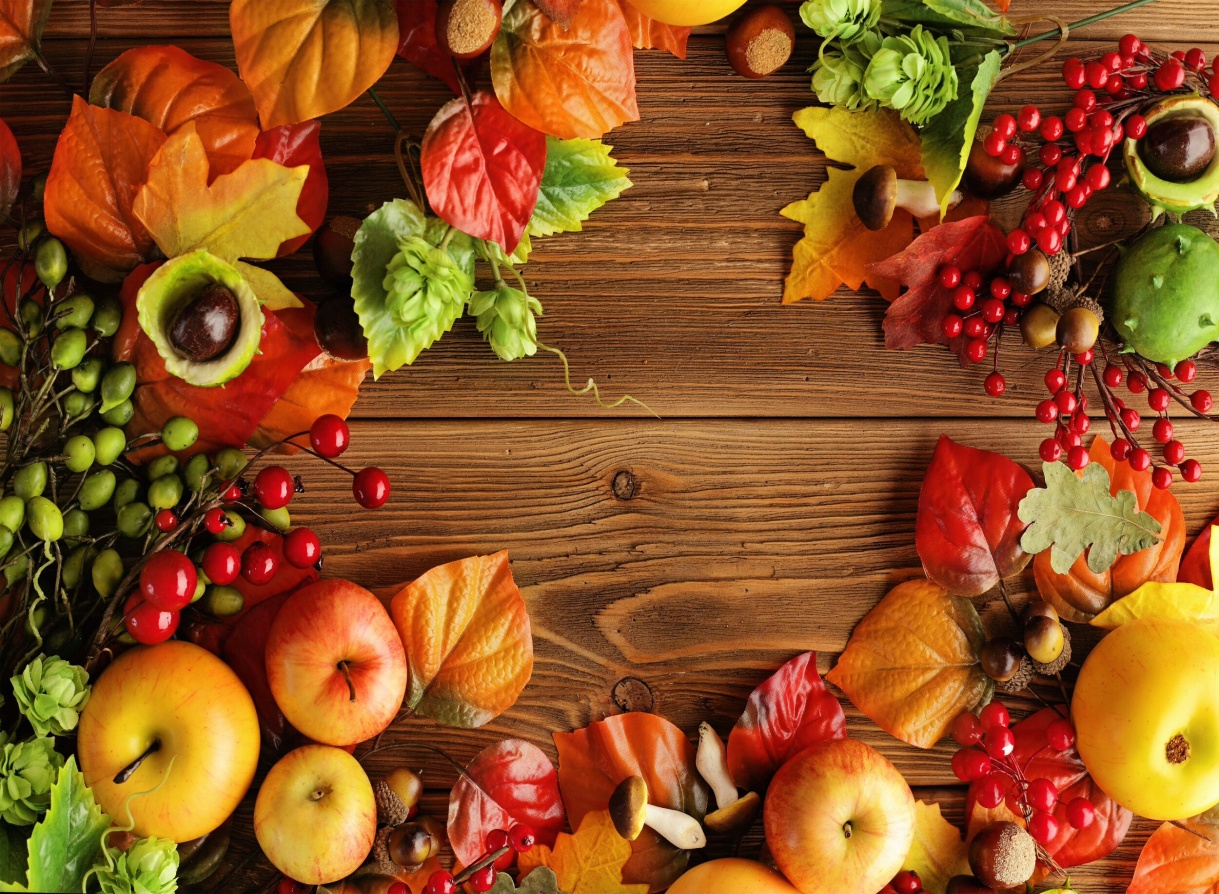 Румяны Піліп да палкі прыліп (яблык) 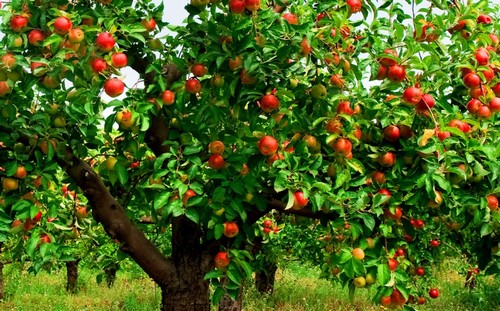 Чырвоны колер, вінны смак,
Каменнае сэрца. Чаму так? (вішня)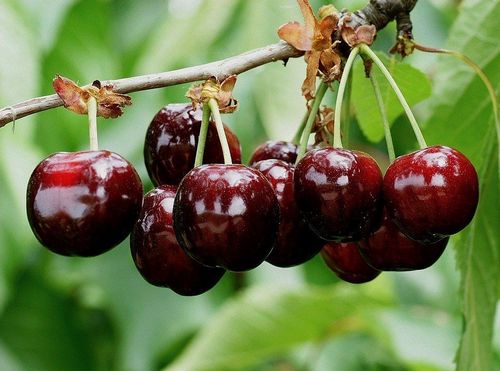 Чырвоны колер, вінны смак,
Каменнае сэрца. Чаму так? (вішня)Аранжавы, кругленькі,
Салодзенькі, смачненькі,
Госць наш, не тутэйшы
З Афрыкі прыехаў (апельсін)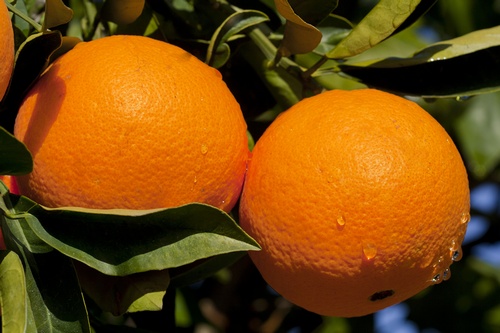 Што ж гэта за дзяйчынка?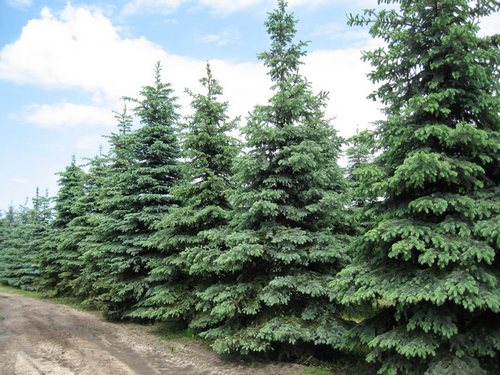 Ні швачка, ні майстрыха.Нічога сама не шые,А ў іголках круглы год (ёлка).Зялёная, а не луг,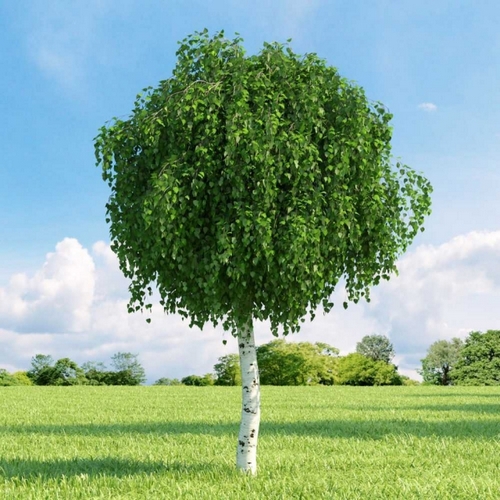 Белая, а не снег,Кучаравая, а без валасоў (бяроза).Зялёная, а не луг,Белая, а не снег,Кучаравая, а без валасоў (бяроза).Пад  ярусам вісяць гронкі з чырвоным гарохом (рабіна)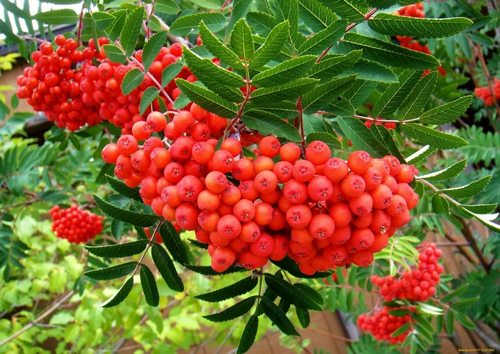 Стаіць над вадою і трасе барадою (вярба)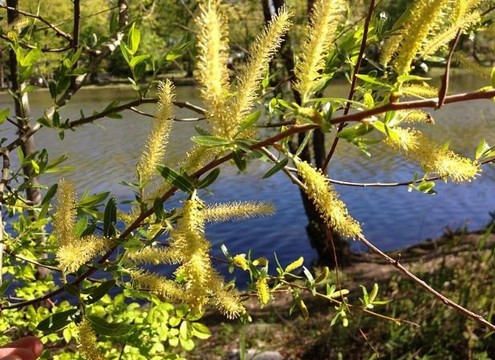 Стаіць над вадою і трасе барадою (вярба) Стаіць у лазе  на адной назе.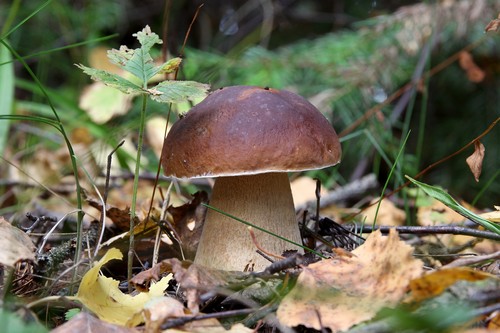 У каго ёсць капялюш, але няма галавы? (Грыб) Стаіць у лазе  на адной назе.У каго ёсць капялюш, але няма галавы? (Грыб)Сукенка чырвоная, а сэрцайка белае (маліна).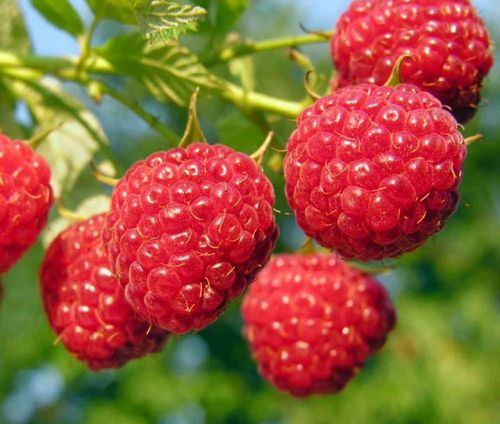 Чырвоны бычок на валаску прывязаны (журавіны)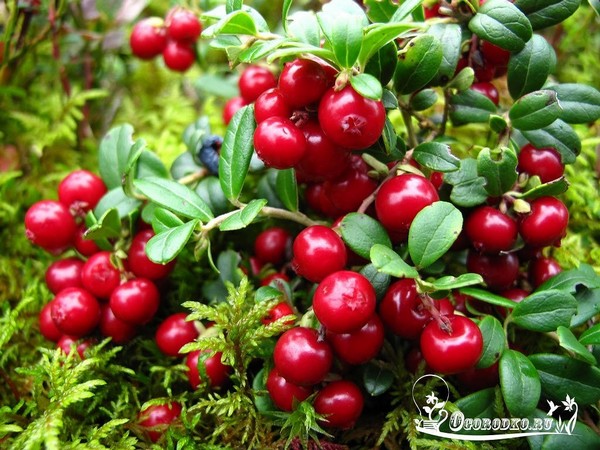 Чырвоны бычок на валаску прывязаны (журавіны)Сядзіць на пагурачку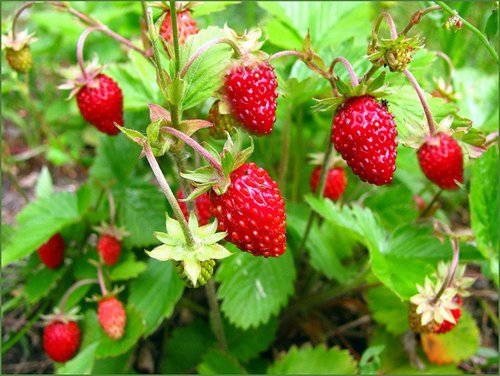 Ў зялёным каптурачку.Хто ідзе – той паклоніцца (суніцы).Увосень рассыпаецца,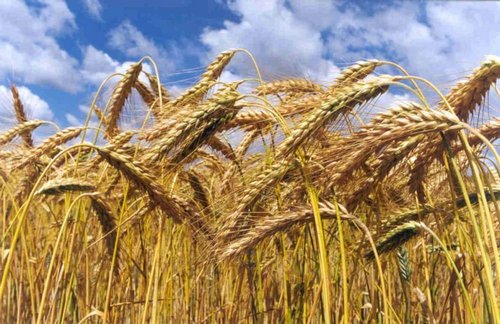 Улетку збіраецца (жыта).Сядзіць у доме каралева.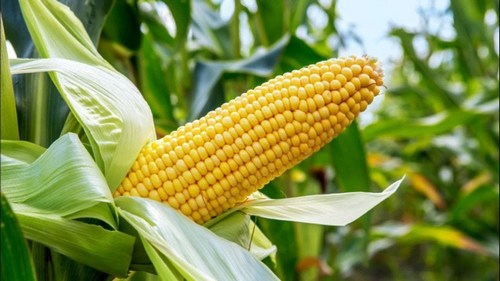 Яе раздзяваюць і валасы вырываюць (кукуруза).Сядзіць у доме каралева.Яе раздзяваюць і валасы вырываюць (кукуруза).Стаіць пані на градцы ў жоўтай шляпцы (сланечнік).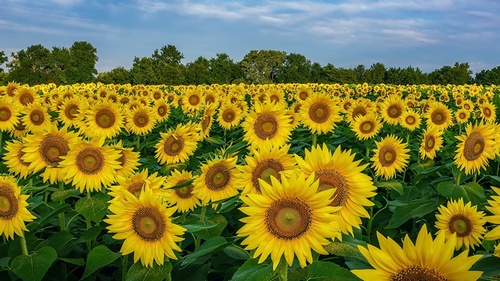 Не агонь, а пячэцца (крапіва).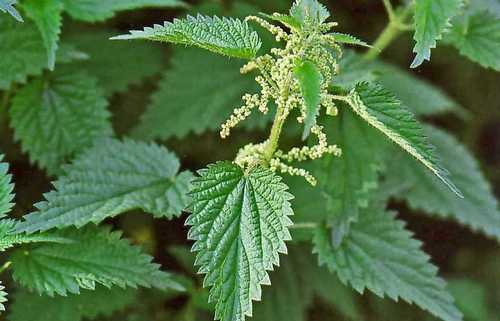 Не агонь, а пячэцца (крапіва).Як яе не распранаеш,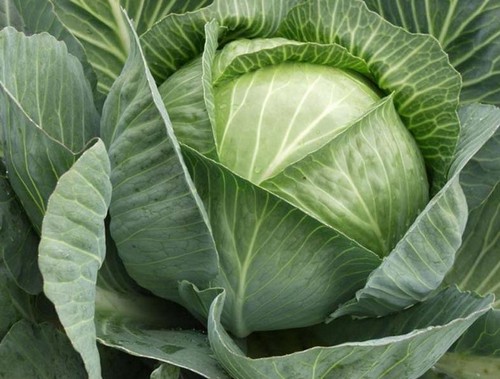 Ды няма канца і краю.Не хапае і цярпення,Нібы ўся яна з адзення (капуста)Як жа называецца чараўніца-фея,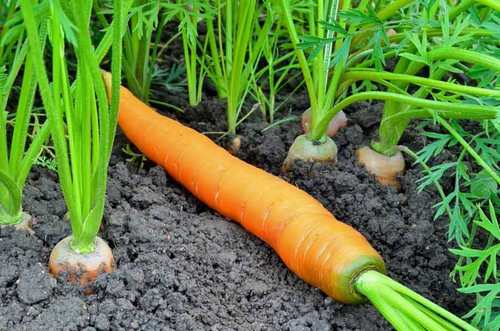 Што ў зямлі хаваецца,Чуб на сонцы грэе? (морква).Спелыя, яны зялёныя, з бочкі выцягнеш – салёныя. Любяць  іх усе, аднак, і за той, і іншы смак (агуркі).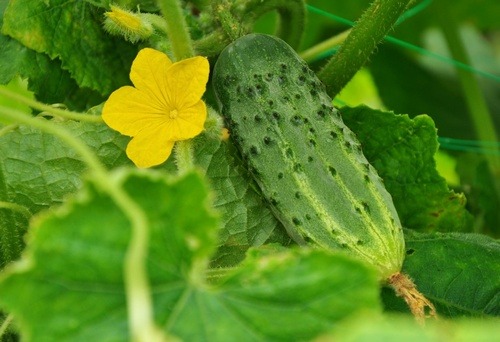 Поўна хата вераб’ёў – усе без галоў, ніводзін не пісне (гарбуз)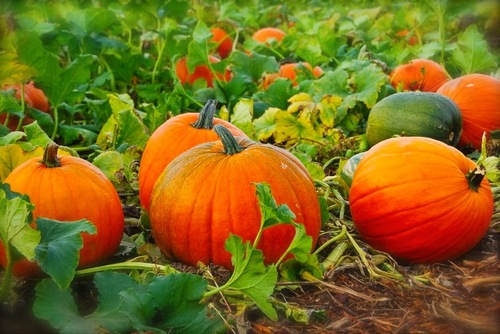 